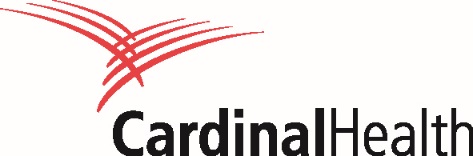 Dringende Sicherheitsmitteilung (Rückruf) (Event-2020-03063)Cardinal Health Protexis Latex Micro OP-HandschuheArtikelnummern 2D72NT55X, 2D72NT60X, 2D72NT65X, 2D72NT70X, 2D72NT75X, 2D72NT80X, 2D72NT85X, 2D72NT90XKunden-AntwortformularCardinal Health gibt eine Sicherheitsmitteilung aufgrund eines durch einen Abbau des Materials verursachten Defekts heraus, der bei Cardinal Health™ PROTEXIS™ Latex Micro OP-Handschuhen festgestellt wurde und der zu Löchern und Einrissen im Faltbereich um die Bündchen führen kann.Diese Sicherheitsmitteilung gilt für acht Artikelnummern und verschiedene Chargen. Konkrete Informationen zu Artikelnummern und Chargen finden Sie in der Tabelle, die in der Sicherheitsmitteilung aufgeführt ist.Aus unseren Aufzeichnungen geht hervor, dass Ihre Einrichtung ein Produkt erhalten hat, für das die obige Sicherheitsmitteilung gilt.Teil 1: Antwortformular (Kunde)Wir haben von der Benachrichtigung über den oben genannten Rückruf Kenntnis genommen und alle verbleibenden Einheiten bei Seite gelegt, um eine weitere Verwendung des Produkts auszuschließen. Das Produkt soll beim Kunden zerstört werden und der ÖRK Einkauf & Service GmbH muss ein Zerstörungsnachweis (siehe Anhang A) übermittelt werden.___________________________			     ___________________________Name/Unterschrift: (Kunde)			Position: (Kunde) ___________________________Datum: (Kunde)Bitte senden Sie dieses Antwortformular ausgefüllt inklusive Zerstörungsnachweis an es@roteskreuz.at zurück. Anhang A Zerstörungsnachweis für Protexis Latex Micro OP-Handschuhe Sicherheitsmitteilung - Event-2020-03063Name des Kunden:______________________________________________________________________ Adresse:  ______________________________________________________________________  Hiermit wird bescheinigt, dass die unten aufgeführten Produkte nicht mehr verwendet werden können und nicht physisch an Cardinal Health zurückgegeben werden. Die Produkte wurden gemäß den geltenden Umweltrichtlinien entsorgt.Genehmigung des Zerstörungsnachweises:Kundenname und Titel:_____________________________ Unterschrift Kunde:  _____________________________  Datum: _____________________________  Kundennummer und Name des Kunden:Name des Ansprechpartners beim Kunden:Adresse des Kunden:Kontaktinformationen ÖRK Einkauf & Service GmbH es@roteskreuz.atArtikelnummerChargennummerEntsorgte Menge